HUV                                7.B                                      11.1.2021ROZDELENIE  HUDOBNÝCH  NÁSTROJOV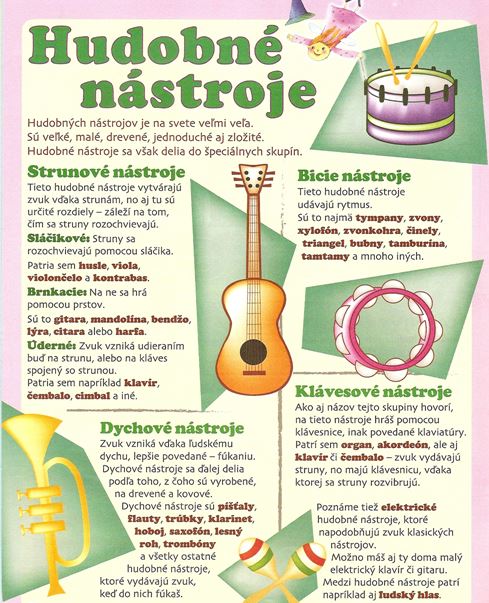 